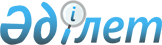 Об утверждении регламента государственной услуги "Регистрация и учет граждан, пострадавших вследствие ядерных испытаний на Семипалатинском испытательном ядерном полигоне"
					
			Утративший силу
			
			
		
					Постановление акимата города Сарани Карагандинской области от 22 ноября 2012 года N 43/17. Зарегистрировано Департаментом юстиции Карагандинской области 21 декабря 2012 года N 2055. Утратило силу постановлением акимата города Сарани Карагандинской области от 17 мая 2013 года N 19/01      Сноска. Утратило силу постановлением акимата города Сарани Карагандинской области от 17.05.2013 N 19/01.      Примечание РЦПИ:

      В тексте сохранена авторская орфография и пунктуация.

      В соответствии с Законами Республики Казахстан от 23 января 2001 года "О местном государственном управлении и самоуправлении в Республике Казахстан", от 24 марта 1998 года "О нормативных правовых актах", от 27 ноября 2000 года "Об административных процедурах", постановлением Правительства Республики Казахстан от 7 апреля 2011 года N 394 "Об утверждении стандартов государственных услуг в сфере социальной защиты, оказываемых местными исполнительными органами", акимат города Сарани ПОСТАНОВЛЯЕТ:



      1. Утвердить прилагаемый регламент государственной услуги "Регистрация и учет граждан, пострадавших вследствие ядерных испытаний на Семипалатинском испытательном ядерном полигоне".



      2. Контроль за исполнением настоящего постановления возложить на заместителя акима города Сарани Бедельбаеву Гульмиру Сериковну.



      3. Настоящее постановление вводится в действие по истечении десяти календарных дней со дня его первого официального опубликования.      Аким города Сарани                         С. Касимов

Утвержден

постановлением акимата

города Сарани

от 22 ноября 2012 года

N 43/17 

Регламент государственной услуги

"Регистрация и учет граждан, пострадавших вследствие

ядерных испытаний на Семипалатинском испытательном

ядерном полигоне" 

1. Основные понятия

      1. Определения используемых терминов и аббревиатур:

      1) рабочий орган специальной комиссии - государственное учреждение "Отдел занятости и социальных программ города Сарани";

      2) СФЕ - структурно-функциональные единицы, которые участвуют в процессе оказания государственной услуги - ответственные лица заинтересованных органов, информационные системы или их подсистемы;

      3) центр обслуживания населения - республиканское государственное предприятие, осуществляющее организацию предоставления услуг физическим и (или) юридическим лицам по приему заявлений и выдаче документов по принципу "одного окна". 

2. Общие положения

      2. Настоящий регламент государственной услуги "Регистрация и учет граждан, пострадавших вследствие ядерных испытаний на Семипалатинском испытательном ядерном полигоне" (далее - регламент) определяет процедуру регистрации и учета граждан, пострадавших вследствие ядерных испытаний на Семипалатинском испытательном ядерном полигоне (далее - государственная услуга).



      3. Государственная услуга предоставляется государственным учреждением "Отдел занятости и социальных программ города Сарани" (далее - рабочий орган специальной комиссии), а также на альтернативной основе через центры обслуживания населения: Отдел города Сарани филиала Республиканского государственного предприятия на праве хозяйственного ведения "Центр обслуживания населения по Карагандинской области" Комитета по контролю автоматизации государственных услуг и координации деятельности центра обслуживания населения Министерства транспорта и коммуникаций Республики Казахстан или представительство в поселке Актас отдела города Сарани филиала Республиканского государственного предприятия на праве хозяйственного ведения "Центр обслуживания населения по Карагандинской области" Комитета по контролю автоматизации государственных услуг и координации деятельности центра обслуживания населения Министерства транспорта и коммуникаций Республики Казахстан (далее - центр), (контактные данные указаны в приложении 1 настоящего регламента).



      4. Форма оказываемой государственной услуги: не автоматизированная.



      5. Государственная услуга оказывается на основании статьи 11 Закона Республики Казахстан от 18 декабря 1992 года "О социальной защите граждан, пострадавших вследствие ядерных испытаний на Семипалатинском испытательном ядерном полигоне" (далее – Закон), главы 2 Правил регистрации граждан, пострадавших вследствие ядерных испытаний на Семипалатинском испытательном ядерном полигоне, выплаты им единовременной государственной денежной компенсации и выдачи удостоверений, подтверждающих право на льготы и компенсации, утвержденных постановлением Правительства Республики Казахстан от 20 февраля 2006 года N 110 (далее - Правила), постановления Правительства Республики Казахстан от 7 апреля 2011 года N 394 "Об утверждении стандартов государственных услуг в сфере социальной защиты, оказываемых местными исполнительными органами".



      6. Результатом завершения оказываемой государственной услуги является уведомление о принятии решения о регистрации и учете граждан Республики Казахстан, пострадавших вследствие ядерных испытаний на Семипалатинском испытательном ядерном полигоне (далее - уведомление), либо мотивированный ответ об отказе в предоставлении государственной услуги на бумажном носителе. 

3. Требования к порядку оказания государственной услуги

      7. Государственная услуга оказывается следующим физическим лицам (далее - потребители):

      гражданам, проживавшим, работавшим или проходившим службу (в том числе срочную) на территориях, подвергшихся загрязнению радиоактивными веществами в период проведения воздушных и наземных ядерных взрывов (1949 - 1965 годы);

      гражданам, проживавшим, работавшим или проходивших службу (в том числе и срочную) на этих территориях в период проведения подземных ядерных взрывов с 1966 по 1990 годы;

      гражданам, проживавшим, работавшим или проходившим службу (в том числе и срочную) на территориях с льготным социально-экономическим статусом с 1949 по 1990 год;

      детям лиц, указанных во втором и третьем абзацах настоящего пункта, признанным инвалидами или имеющим заболевания, при установлении причинной связи между их состоянием здоровья и фактом пребывания одного из родителей на указанных в Законе зонах.



      8. Сроки оказания государственной услуги:

      1) сроки оказания государственной услуги с момента сдачи потребителем необходимых документов, определенных в пункте 13 настоящего регламента:

      в рабочий орган специальной комиссии - не более двадцати календарных дней;

      в центр - не более двадцати календарных дней (день приема и выдачи документа (результата) государственной услуги не входит в срок оказания государственной услуги);

      2) максимально допустимое время ожидания до получения государственной услуги, оказываемой на месте в день обращения потребителя (до получения талона) не более 30 минут;

      3) максимально допустимое время обслуживания получателя государственной услуги, оказываемой на месте в день обращения потребителя - не более 15 минут в рабочем органе специальной комиссии, 30 минут в центре.



      9. Государственная услуга предоставляется бесплатно.



      10. График работы рабочего органа специальной комиссии: ежедневно с 09.00 часов до 18.00 часов с обеденным перерывом с 13.00 до 14.00 часов, кроме выходных (суббота, воскресенье) и праздничных дней.

      Прием осуществляется в порядке очереди без предварительной записи и ускоренного обслуживания.

      График работы центра: ежедневно с 09.00 часов до 20.00 часов без перерыва, а в филиалах и представительствах центра - ежедневно с 09.00 часов до 19.00 часов, кроме выходных (суббота, воскресенье) и праздничных дней.

      Прием осуществляется в порядке "электронной" очереди, без предварительной записи и ускоренного обслуживания.



      11. Этапы оказания государственной услуги с момента получения заявления от потребителя для получения государственной услуги и до момента выдачи результата государственной услуги:

      1) потребитель подает заявление вместе с необходимым пакетом документов в рабочий орган специальной комиссии или в центр;

      2) центр осуществляет прием документов, регистрацию, составление реестра и передает документы в рабочий орган специальной комиссии;

      3) рабочий орган специальной комиссии осуществляет рассмотрение, регистрацию документов, представленных из центра или от потребителя при подаче заявления в рабочий орган специальной комиссии, подготавливает уведомление, либо мотивированный ответ об отказе в предоставлении государственной услуги и направляет результат оказания государственной услуги в центр или потребителю, в случае подачи заявления в рабочий орган специальной комиссии;

      4) центр выдает потребителю уведомление, либо мотивированный ответ об отказе в предоставлении государственной услуги.

      Доставка заявлений с прилагаемыми документами в уполномоченный орган специальной комиссии и обратно осуществляется центром посредством курьерской связи не менее двух раз в день приема заявлений



      12. Минимальное количество лиц, осуществляющих прием документов для оказания государственной услуги в центре и рабочем органе специальной комиссии, составляет один сотрудник. 

4. Описание порядка действий (взаимодействия) в процессе оказания государственной услуги

      13. Перечень необходимых документов для получения государственной услуги:

      1) заявление установленного образца;

      2) документ, удостоверяющий личность;

      3) документ, подтверждающий регистрацию по месту жительства;

      4) свидетельство налогоплательщика (а при наличии индивидуальный идентификационный номер);

      5) временное свидетельство о присвоении социального индивидуального кода (а при наличии индивидуальный идентификационный номер);

      6) сберегательная книжка или договор с уполномоченной организацией по выдаче компенсации;

      7) документы, подтверждающие факт и период проживания на территории Семипалатинского испытательного полигона в периоды с 1949 по 1965 годы, с 1966 по 1990 годы (архивные справки, справки сельских, поселковых (аульных) Советов народных депутатов, жилищно-эксплуатационных управлений, домоуправлений, акимов поселка, аула (села), аульного (сельского) округа, кооперативов собственников квартир; трудовая книжка; диплом об окончании учебного заведения; военный билет; свидетельство о рождении, аттестат о среднем образовании; свидетельство об окончании основной школы; удостоверение, подтверждающее право на льготы пострадавшему (ей) вследствие ядерных испытаний на Семипалатинском испытательном ядерном полигоне, выданное в установленном Законом порядке).

      Если архивные и иные документы не сохранились - решение суда об установлении юридического факта и периода проживания на территории, подвергшейся воздействию ядерных испытаний.

      Документы предоставляются в подлинниках и копиях для сверки, после чего подлинники документов возвращаются потребителю.

      В случае невозможности личного обращения, граждане вправе уполномочить других лиц на обращение с заявлением и необходимыми документами на основании доверенности, выданной в установленном порядке.



      14. После сдачи необходимых документов потребителю выдается:

      1) в рабочем органе специальной комиссии - талон с указанием даты регистрации и получения потребителем государственной услуги, фамилии и инициалов лица, принявшего документы;

      2) в центре - расписка о приеме соответствующих документов с указанием:

      номера и даты приема заявления;

      вида запрашиваемой государственной услуги;

      количества и названий приложенных документов;

      даты, времени и места выдачи документов;

      фамилии, имени, отчества инспектора центра, принявшего заявление на оформление документов.



      15. Выдача уведомления о принятии решения о регистрации, либо об отказе в регистрации граждан Республики Казахстан, пострадавших вследствие ядерных испытаний на Семипалатинском испытательном ядерном полигоне осуществляется:

      при обращении в рабочий орган специальной комиссии посредством личного посещения потребителем рабочего органа специальной комиссии;

      при личном обращении в центр посредством "окон" ежедневно, на основании расписки в указанный в ней срок.



      16. Основанием для отказа в предоставлении государственной услуги является выявление по итогам проверки факта выплаты компенсации гражданину, пострадавшему вследствие ядерных испытаний на Семипалатинском испытательном ядерном полигоне, на которого оформлен макет дела, также предоставление неполных и (или) недостоверных сведений при сдаче документов потребителем.

      Рабочий орган специальной комиссии при выявлении ошибок в оформлении документов, предоставления неполного пакета документов, указанных в пункте 13 настоящего регламента, и ненадлежащего оформления в течение двадцати дней после получения пакета документов выдает уведомление с указанием причин отказа.

      При оказании государственной услуги через центр рабочий орган специальной комиссии при выявлении ошибок в оформлении документов, предоставление неполного пакета документов, предусмотренных пунктом 13 настоящего регламента, и ненадлежащего оформления документов в течение трех рабочих дней после получения пакета документов возвращает их в центр с письменным обоснованием причин возврата для последующей выдачи потребителю.

      Оснований для приостановления оказания услуги не предусмотрено.



      17. В процессе оказания государственной услуги участвуют следующие структурно-функциональные единицы:

      1) руководитель рабочего органа специальной комиссии;

      2) ответственное лицо рабочего органа специальной комиссии;

      3) инспектор центра.



      18. Текстовое табличное описание последовательности и взаимодействия административных действий (процедур) каждой СФЕ с указанием срока выполнения каждого административного действия приведено в приложении 2 к настоящему регламенту.



      19. Схема, отражающая взаимосвязь между логической последовательностью административных действий в процессе оказания государственной услуги и СФЕ приведена в приложении 3 к настоящему регламенту. 

5. Ответственность лиц, осуществляющих оказание

государственной услуги

      20. Ответственным лицом за оказание государственной услуги является руководитель рабочего органа специальной комиссии и руководитель центра (далее - должностные лица).

      Должностные лица несут ответственность за качество и реализацию государственной услуги в установленные сроки в соответствии с законодательством Республики Казахстан.

Приложение 1

к регламенту

государственной услуги

"Регистрация и учет граждан,

пострадавших вследствие ядерных

испытаний на Семипалатинском

испытательном ядерном полигоне" 

Контактные данные уполномоченного органа и центров обслуживания населения по оказанию государственной услуги "Регистрация и учет граждан, пострадавших вследствие ядерных испытаний на Семипалатинском испытательном ядерном полигоне"

Приложение 2

к регламенту

государственной услуги

"Регистрация и учет граждан,

пострадавших вследствие ядерных

испытаний на Семипалатинском

испытательном ядерном полигоне" 

Текстовое табличное описание последовательности и взаимодействие административных действий каждой СФЕ с указанием срока выполнения каждого административного действия

      Таблица 1. Описание действий СФЕ

Приложение 3

к регламенту

государственной услуги

"Регистрация и учет граждан,

пострадавших вследствие ядерных

испытаний на Семипалатинском

испытательном ядерном полигоне" 

Схемы, отражающие взаимосвязь между логической последовательностью административных действий в процессе оказания государственной услуги и СФЕ

      1) при обращении в рабочий орган специальной комиссии: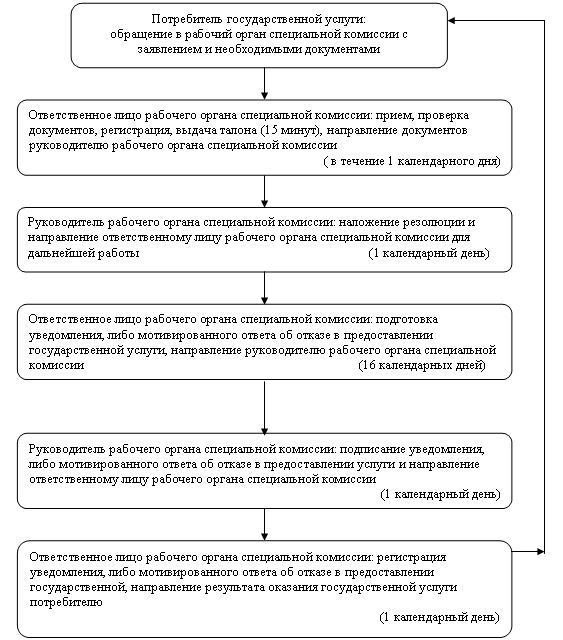 

      2) при обращении в центр: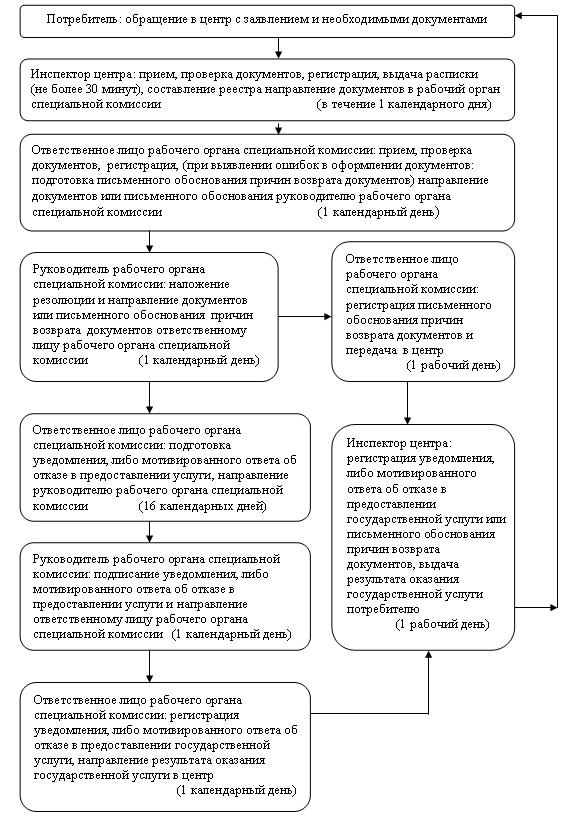 
					© 2012. РГП на ПХВ «Институт законодательства и правовой информации Республики Казахстан» Министерства юстиции Республики Казахстан
				Наименование уполномоченного органа и центра, осуществляющих функции по оказанию государственной услуги Месторасположение, адрес, электронный адресКонтактный телефон123Государственное учреждение "Отдел занятости и социальных программ города Сарани"101200, Карагандинская область, город Сарань, улица Победы, 45 кабинет N 8

otspn@rambler.ru8(72137) 26208 42928Отдел города Сарани филиала Республиканского государственного предприятия на праве хозяйственного ведения "Центр обслуживания населения по Карагандинской области" Комитета по контролю автоматизации государственных услуг и координации деятельности центра обслуживания населения Министерства транспорта и коммуникаций Республики Казахстан101200, Карагандинская область, город Сарань, улица Жамбыла, 85/3

saran-2012@mail.ru8(72137) 50309Представительство в поселке Актас отдела города Сарани филиала Республиканского государственного предприятия на праве хозяйственного ведения "Центр обслуживания населения по Карагандинской области" Комитета по контролю автоматизации государственных услуг и координации деятельности центра обслуживания населения Министерства транспорта и коммуникаций Республики Казахстан101203, Карагандинская область, поселок Актас, улица Первомайская 16б

saran-2012@mail.ru8(72137) 55034Действия основного процесса (хода, потока работ)Действия основного процесса (хода, потока работ)Действия основного процесса (хода, потока работ)Действия основного процесса (хода, потока работ)N действия (хода, потока работ)134Наименование СФЕОтветственное лицо рабочего органа специальной комиссииРуководитель рабочего органа специальной комиссииОтветственное лицо рабочего органа специальной комиссииНаименование действия (процесса, процедуры операции) и их описаниеПрием заявления, проверка документовРассмотрение представленного пакета документов, наложение резолюцииПодготовка уведомления, либо мотивированного ответа об отказе в предоставлении государственной услугиФорма завершения (данные, документ, организационно- распорядительное решение)Выдача талона потребителю государственной услугиНаправление ответственному лицу рабочего органа специальной комиссииНаправление руководителю рабочего органа специальной комиссии на подпись уведомления, либо мотивированного ответа об отказе в предоставлении государственной услугиСроки исполненияНе более 15 минут1 календарный день16 календарных днейN действия (хода, потока работ)2Наименование действия (процесса, процедуры операции) и их описаниеРегистрация заявления Форма завершения (данные, документ, организационно- распорядительное решение)Направление документов руководителю рабочего органа специальной комиссии для наложения резолюцииСроки исполненияВ течение 1 календарного дняДействия основного процесса (хода, потока работ)Действия основного процесса (хода, потока работ)Действия основного процесса (хода, потока работ)N действия (хода, потока работ)56Наименование СФЕРуководитель рабочего органа специальной комиссииОтветственное лицо рабочего органа специальной комиссииНаименование действия (процесса, процедуры операции) и их описаниеПодписание уведомления, либо мотивированного ответа об отказе в предоставлении государственной услугиРегистрация уведомления, либо мотивированного ответа об отказе в предоставлении государственной услугиФорма завершения (данные, документ, организационно- распорядительное решение)Передача ответственному лицу рабочего органа специальной комиссии результата об оказании государственной услугиВыдача уведомления, либо мотивированного ответа об отказе в предоставлении государственной услуги получателю государственной услугиСроки исполнения1 календарный день1 календарный деньДействия альтернативного процесса (хода, потока работ)Действия альтернативного процесса (хода, потока работ)Действия альтернативного процесса (хода, потока работ)Действия альтернативного процесса (хода, потока работ)N действия (хода, потока работ)134Наименование СФЕИнспектор центраОтветственное лицо рабочего органа специальной комиссииРуководитель рабочего органа специальной комиссииНаименование действия (процесса, процедуры операции) и их описаниеПрием заявления, проверка документовРегистрация заявления, проверка документов Рассмотрение представленного пакета документов, наложение резолюции Форма завершения (данные, документ, организационно- распорядительное решение)Выдача расписки потребителю государственной услугиНаправление документов руководителю рабочего органа специальной комиссии для наложения резолюции (при выявлении ошибок в оформлении документов, предоставления неполного пакета документов, ненадлежащего оформления документов, следующие действия с N 3.1 по N 6.1)Направление ответственному лицу рабочего органа специальной комиссииСроки исполнения30 минут1 календарный день1 календарный деньN действия (хода, потока работ)23.14.1Наименование действия (процесса, процедуры операции) и их описаниеСоставление реестраПодготовка письменного обоснования причин возврата Подписание письменного обоснования причин возвратаФорма завершения (данные, документ, организационно- распорядительное решение)Передача документов в рабочий орган специальной комиссии Направление на подпись руководителю рабочего органа специальной комиссии письменного обоснования причин возвратаПередача ответственному лицу рабочего органа специальной комиссии Сроки исполненияНе менее двух раз в день приема заявлений1 рабочий день1 рабочий деньN действия (хода, потока работ)5.16.1Наименование СФЕОтветственное лицо рабочего органа специальной комиссииИнспектор центраНаименование действия (процесса, процедуры операции) и их описаниеРегистрация письменного обоснования причин возврата услугиРегистрация письменного обоснования причин возврата услугиФорма завершения (данные, документ, организационно- распорядительное решение)Передача письменного обоснования причин возврата и документов в центрВыдача письменного обоснования причин возврата и документов потребителюСроки исполнения1 рабочий день1 календарный деньДействия альтернативного процесса (хода, потока работ)Действия альтернативного процесса (хода, потока работ)Действия альтернативного процесса (хода, потока работ)Действия альтернативного процесса (хода, потока работ)Действия альтернативного процесса (хода, потока работ)N действия (хода, потока работ)5678Наименование СФЕОтветственное лицо рабочего органа специальной комиссииРуководитель рабочего органа специальной комиссииОтветственное лицо рабочего органа специальной комиссииИнспектор центраНаименование действия (процесса, процедуры операции) и их описаниеПодготовка уведомления, либо мотивированного ответа об отказе в предоставлении государственной услуги Подписание уведомления, либо мотивированного ответа об отказе в предоставлении государственной услугиРегистрация уведомления, либо мотивированного ответа об отказе в предоставлении государственной услуги Регистрация уведомления, либо мотивированного ответа об отказе в предоставлении государственной услуги Форма завершения (данные, документ, организационно- распорядительное решение)Направление руководителю на подпись уведомления, либо мотивированного ответа об отказе в предоставлении государственной услуги Передача ответственному лицу рабочего органа специальной комиссии результата об оказании государственной услугиПередача уведомления, либо мотивированного ответа об отказе в предоставлении государственной услуги в центрВыдача уведомления, либо мотивированного ответа об отказе в предоставлении государственной услуги потребителю государственной услугиСроки исполнения16 календарных дней1 календарный день1 календарный день1 календарный день